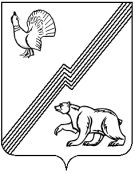 АДМИНИСТРАЦИЯ ГОРОДА ЮГОРСКАХанты-Мансийского автономного округа – Югры ПОСТАНОВЛЕНИЕот 27 мая 2020 года                                                                                                                № 696Об утверждении формы ходатайства о разрешении участвовать на безвозмездной основе в управлении некоммерческой организацией В соответствии со статьей 13.2.1 Закона Ханты-Мансийского автономного                округа - Югры от 20.07.2007 № 113-оз «Об отдельных вопросах муниципальной службы            в Ханты-Мансийском автономном округе - Югре»:1. Утвердить:1.1. Форму ходатайства о разрешении участвовать на безвозмездной основе                      в управлении некоммерческой организацией (кроме участия в управлении политической партией, органом профессионального союза, в том числе выборным органом первичной профсоюзной организации, созданной в органе местного самоуправления, аппарате избирательной комиссии муниципального образования, участия в съезде (конференции) или общем собрании иной общественной организации, жилищного, жилищно-строительного, гаражного кооперативов, товарищества собственников недвижимости), предоставляемого муниципальными служащими администрации города Югорска представителю нанимателя (приложение 1).1.2. Форму журнала регистрации ходатайств о разрешении участвовать на безвозмездной основе в управлении некоммерческой организацией (кроме участия в управлении политической партией, органом профессионального союза, в том числе выборным органом первичной профсоюзной организации, созданной в органе местного самоуправления, аппарате избирательной комиссии муниципального образования, участия в съезде (конференции)        или общем собрании иной общественной организации, жилищного, жилищно-строительного, гаражного кооперативов, товарищества собственников недвижимости), предоставляемых муниципальными служащими администрации города Югорска представителю нанимателя (приложение 2).1.3. Порядок подачи ходатайства для получения разрешения представителя нанимателя на участие на безвозмездной основе в управлении некоммерческой организацией     (приложение 3). 2. Опубликовать постановление в официальном печатном издании города Югорска         и разместить на официальном сайте органов местного самоуправления города Югорска.3. Настоящее постановление вступает в силу после его официального опубликования. Глава города Югорска                          					                   А.В. БородкинПриложение 1к постановлениюадминистрации города Югорскаот 27 мая 2020 года № 696______________________________________(Наименование должности представителя нанимателя, Ф.И.О.)от ______________________________________(Ф.И.О., замещаемая должность муниципального служащего)ХОДАТАЙСТВОо разрешении участвовать на безвозмездной основе в управлении некоммерческой организацией (кроме участия в управлении политической партией, органом профессионального союза, в том числе выборным органом первичной профсоюзной организации, созданной в органе местного самоуправления, аппарате избирательной комиссии муниципального образования, участия в съезде (конференции) или общем собрании иной общественной организации, жилищного, жилищно-строительного, гаражного кооперативов, товарищества собственников недвижимости), предоставляемого муниципальными служащими администрации города Югорска представителю нанимателяВ соответствии с пунктом 3 части 1 статьи 14 Федерального закона от 02.03.2007                № 25-ФЗ «О муниципальной службе в Российской Федерации», статьей 13.2.1 Закона Ханты-Мансийского автономного округа - Югры от 20.07.2007 № 113-оз «Об отдельных вопросах муниципальной службы в Ханты-Мансийском автономном округе – Югре» прошу разрешить мне участвовать на безвозмездной основе в управлении некоммерческой организацией __________________________________________________________________________________________(полное наименование некоммерческой организации,__________________________________________________________________________________________в управлении которой предполагается участие муниципального служащего)____________________________________________________________________________________________________________________________(указывается, каким образом муниципальный служащий  будет участвовать  в управлении некоммерческой организацией)«____» _____________ 20___ г.                   ______________                _________________________                                                                                                                         (подпись)                                                      (расшифровка подписи)СОГЛАСОВАНО:_______________________________________________(должность непосредственного руководителя муниципального служащего)______________        __________________________        (подпись)                                        (фамилия, инициалы) ______________           (дата)_______________________________________________(должность вышестоящего руководителя муниципального служащего)______________        __________________________        (подпись)                                      (фамилия, инициалы)______________           (дата)Регистрационный номер в журнале регистрации заявлений____________Дата регистрации заявления «__» __________ 20__ г.________________________________  ________________________  (подпись лица, зарегистрировавшего заявление)                  (расшифровка подписи)Приложение 2к постановлениюадминистрации города Югорскаот 27 мая 2020 года № 696ЖУРНАЛ регистрации ходатайств о разрешении участвовать на безвозмездной основе в управлении некоммерческой организацией (кроме участия в управлении политической партией, органом профессионального союза, в том числе выборным органом первичной профсоюзной организации, созданной в органе местного самоуправления, аппарате избирательной комиссии муниципального образования, участия в съезде (конференции) или общем собрании иной общественной организации, жилищного, жилищно-строительного, гаражного кооперативов, товарищества собственников недвижимости), предоставляемых муниципальными служащими администрации города Югорска представителю нанимателяНачат «___» __________ 20___ г.Окончен «___» ________ 20__ г.На ______ листах.Приложение 3к постановлениюадминистрации города Югорскаот 27 мая 2020 года № 696Порядокподачи ходатайства для получения разрешения представителя нанимателя на участие на безвозмездной основе в управлении некоммерческой организацией1. Настоящий Порядок регулирует процедуру подачи муниципальными служащими администрации города Югорска (органов администрации города Югорска) (далее - муниципальный служащий) ходатайства для получения разрешения представителя нанимателя на участие на безвозмездной основе в управлении некоммерческой организацией (кроме участия в управлении политической партией, органом профессионального союза, в том числе выборным органом первичной профсоюзной организации, созданной в органе местного самоуправления, аппарате избирательной комиссии муниципального образования, участия в съезде (конференции) или общем собрании иной общественной организации, жилищного, жилищно-строительного, гаражного кооперативов, товарищества собственников недвижимости) (далее – ходатайство, участие в управлении некоммерческой организацией).2. Муниципальный служащий в целях получения разрешения на участие                          на безвозмездной основе в управлении некоммерческой организацией представляет на имя представителя нанимателя ходатайство по форме, утвержденной постановлением администрации города Югорска.3. Ходатайство представляется муниципальным служащим в управление по вопросам муниципальной службы, кадров и наград администрации города Югорска (далее – кадровая служба) до начала участия в управлении некоммерческой организацией.4. Должностное лицо кадровой службы, ответственное за работу по профилактике коррупционных и иных правонарушений:1) принимает и регистрирует ходатайство в день его поступления в журнале регистрации ходатайств о разрешении участвовать на безвозмездной основе в управлении некоммерческой организацией;2) передает ходатайство в течение трех рабочих дней на рассмотрение представителю нанимателя;3) информирует муниципального служащего о результатах рассмотрения ходатайства      в соответствии со статьей 13.2.1 Закона Ханты-Мансийского автономного округа - Югры         от 20.07.2007 № 113-оз «Об отдельных вопросах муниципальной службы в Ханты-Мансийском автономном округе – Югре» и направляет в его адрес уведомление о принятом решении;4) приобщает ходатайство с соответствующим решением представителя нанимателя,       а также выписку из протокола заседания Комиссии по соблюдению требований к служебному поведению муниципальных служащих органов местного самоуправления города Югорска         и урегулированию конфликта интересов (далее – Комиссия) (в случае рассмотрения документов Комиссией) к личному делу муниципального служащего.5. При участии в управлении некоммерческой организацией муниципальный служащий обязан принимать меры по предотвращению конфликта интересов, а в случае возникновения конфликта интересов принимать меры по его урегулированию в соответствии                               с законодательством Российской Федерации о противодействии коррупции. Номер регистрации Дата регистрации Фамилия, имя, отчество муниципального служащего, подавшего ходатайствоКраткое содержание ходатайстваФамилия, имя, отчество и подпись лица, регистрирующего ходатайствоРешение, принятое по результатам рассмотрения ходатайства123456